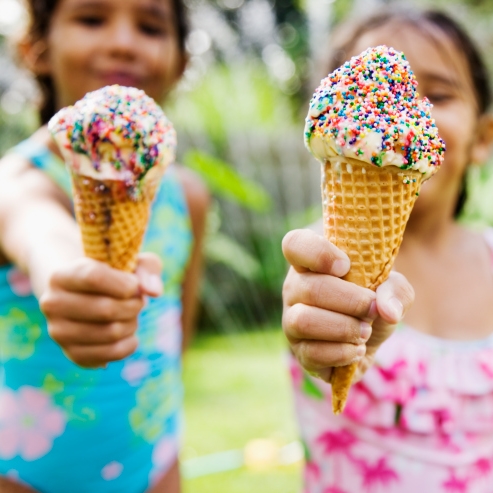 july 4, 20181st Annual Kickback FestivalCome Celebrate Our “Dream Achievers”!You’re invited to kick back, relax and enjoy a day of music, food, and games! We start the fun at 11am and won’t stop until our light show is done at 10pm. This is a free event but any donations to support our program will be gratefully accepted! Help us bring awareness to our Dream Achiever Outreach Program!Located in Central ParkFree Musical Performance by Incubus!Free Hot Dogs and Ice Cream!Games and Fireworks!Don’t Miss The Fun!ICEA Lion Insurance Group1 402-517-4519ICEALION.COM8:00 AM - 5:00 PM